Zach SergiFeb 12th-25thWeek 1- 92,925 stepsHighest date- 22nd 24,037 stepsLowest date- 23rd 9,995Week 2- 93,935 steps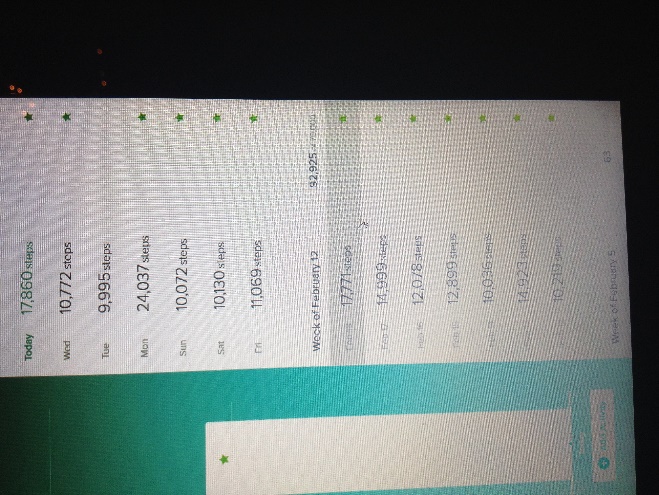 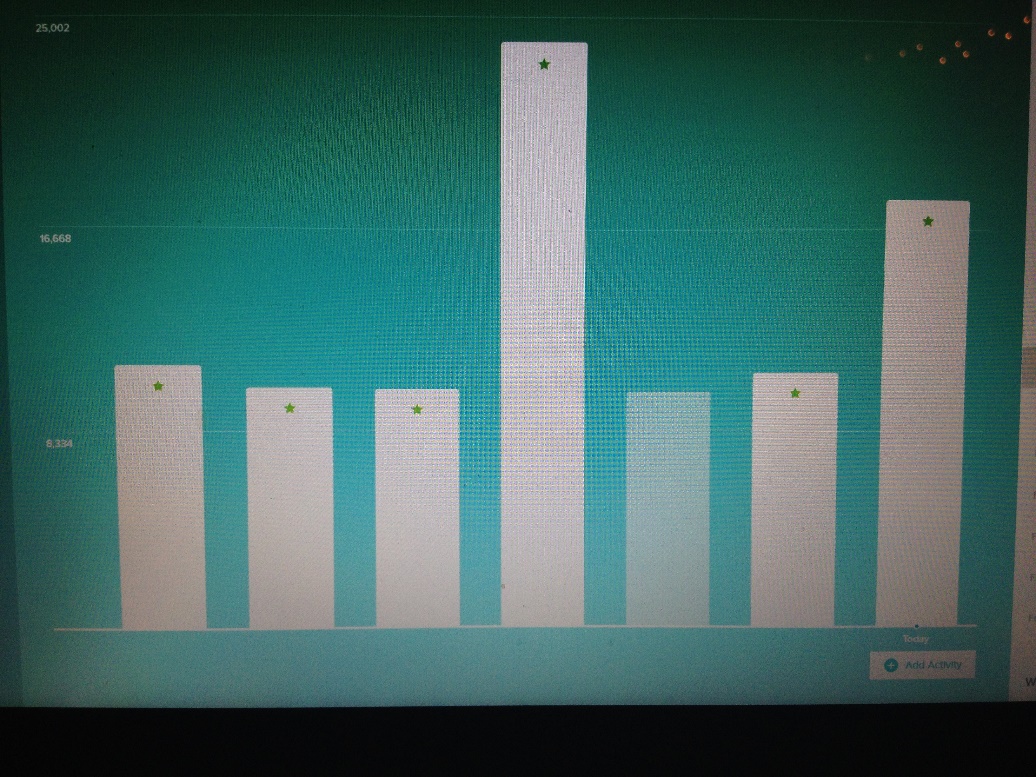 Week 2Highest day was achieved because of a combination of lots to go do (walk to) and soccer practice later that night.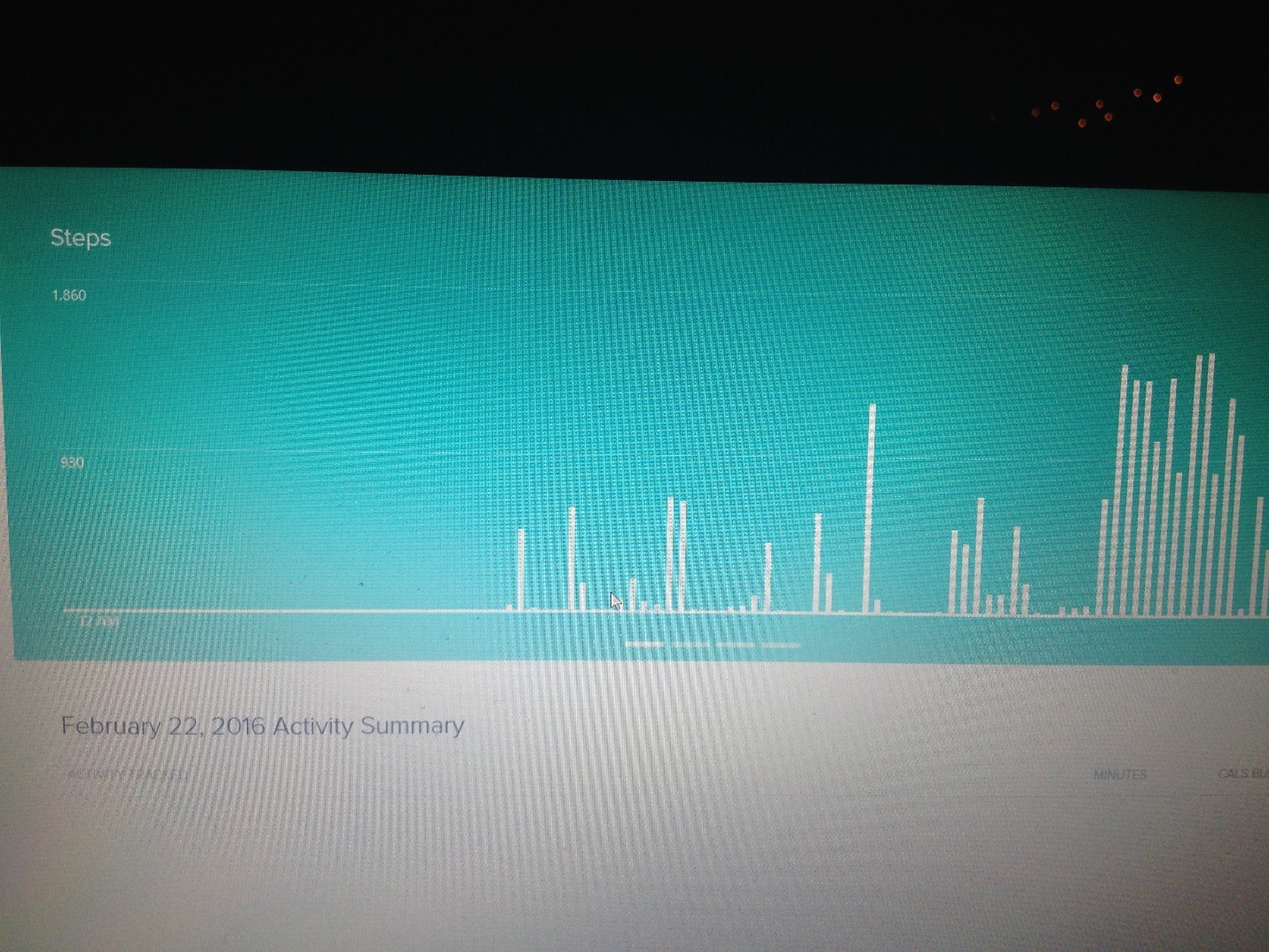 Lowest day was achieved by lack of walking needed and failure to make up for it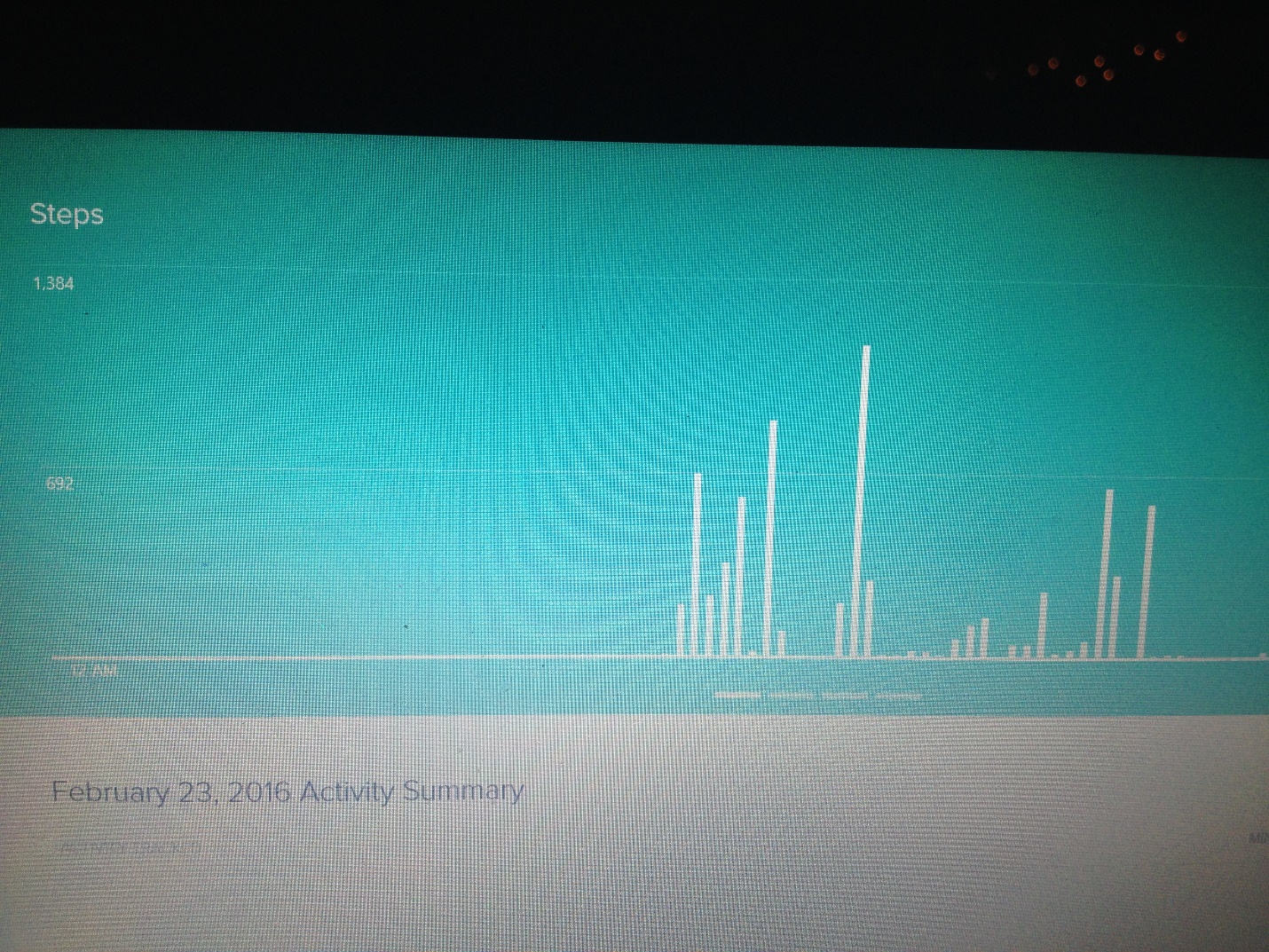 